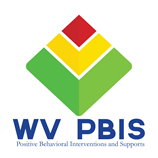 Vision Does your school have a vision that compels new ways of thinking and acting?If you could create the school of your dreams, what would it look like and sound like with a positive, proactive, and instructional approach to discipline?Align your Vision How will/does this vision of your school align with your School Improvement Plan, your Mission Statements, your school policies?Create your VisionActivity – Think, Pair, ShareThink: Using post-its – write descriptors of what you would see, hear, and achieve in the school of your dreams. It is recommended to include your whole staff.Pair: At your table share your vision creating a team poster through words and/or pictures representing what it will look and sound like.Share: Hang your poster on the wall and complete a gallery walk of the t-charts.Establish an Action Plan for Implementing your VisionWhat desired outcomes will you create to align to your vision? How will you monitor the effectiveness of your vision?*Modified from Midwest PBISIn the school of our dreams, it will…In the school of our dreams, it will…In the school of our dreams, it will…Looks like…What will we see? Sounds like…What will we hear?Achieve these outcomes…